Анализ  МБОУ СОШ №19 города Пензы за 2016-2017 учебный год1.Общие сведения об образовательном учреждении.Паспорт образовательного учрежденияСостояние работы с педагогическими кадрами, их профессиональный уровень, итоги аттестации учителей.В 2016-2017 учебном году на постоянной основе работал  41 педагогический работник из них  1 совместитель. Из числа постоянных работников высшее образование имеют 38 чел. ( 92,6%), среднепрофессиональное -3чел. (7,3 %). Педагоги школы ежегодно повышают свою квалификацию. На сегодняшний день высшую квалификационную категорию имеют 14 человек (34,1%), первую – 6 (14,6%), не аттестован 21 человек (51,2%). Отраслевые награды имеют 14 человек, что составляет  34 % (Нагрудный знак «Почетный работник общего образования Российской Федерации» -  8 человек( 19,5%); Почетная грамота Министерства образования Российской Федерации –  5 ( 12,1 %). Один педагог( 2,4%) – Стригина Л.М. имеет Почетное звание Заслуженный учитель РФ.Возрастной уровень педагогических работников имеет следующую структуру: До 30 лет – 14 (34,1%)от 30 до 40 -7 (17%)от 40 до 50 – 9 (21,9%)от 50 до 60 -7 (17%)свыше 60 – 4 (9,7%) Педагогический стаж :До 5 лет – 14 (43,1%)от 5 до 10 – 5 (12,1%)от 10 до 20 – 5 (12,1%)Свыше 20 -17 (41,4%)Ежегодно в школе отмечается увеличение числа  обучающихся   в связи с активным заселением и расширением микрорайона школы, повышение авторитета школы в микрорайоне, расширением диапазона предпрофильных направлений: классов с начальной полицейской подготовкой, спортивного(плавание) направления, класса технологической направленности.На 01.09.2016г. в школе было  600 обучающихся .На конец 2016-2017 года  -609обучающихся.  Прибыло в течение учебного года  41обучающийся  . Выбыло в другие учебные заведения – 32 обучающихся, в том числе воспитанников Центра реабилитации – 13 человек.2.1. Данные о контингенте обучающихся на 2016-2017 учебный год:2.2. Режим работы образовательной организации:2.3. Формы освоения обучающимися образовательных программ : очная, очно-заочная, с использованием дистанционных методов обучения на время отмены учебных занятий по причине карантина по заболеванию или по причине низкой температуры зимой.2.4. Профильная направленность обучения в соответствии с реализуемыми образовательными программами в 2016-17 учебном году:  Проекты, реализуемые школой в 2016-2017 учебном году:Условия для самореализации обучающихсяКачество работы кружков и секций  подтверждается занимаемыми призовыми местами во время конкурсов разного уровня. 3.3. Информационно-технологическое обеспечение организации:3.3.1. Перечень компьютеров3.3.2. Наличие оргтехники и технических средств обучения IV. Информационно-методическое обеспечение образовательного процесса:4.1 Состояние библиотечного фонда Обеспеченность учебного плана общеобразовательного учреждения учебниками (только из фонда образовательного учреждения).Общее количество экз. – 17485Из них: учебники – 7342;справочно-энциклопедическая литература – 542;художественная литература – 9601;Обеспеченность учебниками на 1 сентября 2017 года составляет 78%.4.2. Наличие электронных учебных пособий и материалов. Наличие доступа к сети Интернет в библиотеке.5 электронных книг, CD-диски (26 шт.),4.5. Материально-техническая база образовательной организации:4.5.1 В общеобразовательном учреждении имеются:актовый зал -  1; (267,1кв.м.)спортивный зал – 3; (278,6 кв.м., 120,9кв.м, 153,8кв.м)пришкольная спортивная площадка – 1; (900000кв.м, футбольная, баскетбольная, волейбольная площадки)столовая – 1; (439,2 кв.м., в том числе обеденный зал 217,1кв.м.)бассейн – 1; (525,9кв.м)танцевальный зал-1(155,7кв.м).Основные направления работы школы в 2016-2017 учебном  году:Деятельность педагогического коллектива  МБОУ  СОШ № 19  в период с августа 2016 года по июнь 2017 года  включала в себя основные мероприятия в соответствии  с  научно-методической темой:  « Реализация вариативного личностно – ориентированного  образования, направленного  на саморазвитие личности через совместную деятельность всех участников образовательного процесса и с привлечением всего спектра образовательных услуг : урочная, внеурочная деятельность, факультативные занятия, кружки, секции, сотрудничество с ЦТО, наличие кадетских классов полицейской подготовки».Приоритетными  направлениями  работы школы в 2016-2017 учебном году были:Сохранение контингента учащихся.Обновление содержания образования и обеспечение качества образования в соответствии с государственными образовательными стандартами, на основе отбора соответствующих содержанию образования современных педагогических технологий.Инструктивно - методическая работа с учителями - предметниками и классными руководителями.Формирование образовательной и воспитательной среды через целевые программыРабота с одаренными детьми (выявление, развитие и адресная поддержки одаренных и талантливых детей в различных областях интеллектуальной и творческой деятельности) Сотрудничество с родителями.Школой  были поставлены следующие задачи: обеспечение гарантий прав детей на образование в условиях введения в действие Закона «Об образовании в Российской Федерации»;повышение качества образования учащихся через совершенствование технологий управления образовательным процессом, программно-методического обеспечения учебного процесса в различных формах организации учебной деятельности, особенно в части, касающейся государственной итоговой аттестации;создание эффективной среды для развития метапредметных универсальных учебных действий, обновление содержания образования, повышение качества урока и совершенствование системы мониторинга образовательной среды в соответствии с ФГОС ООО;Совершенствование педагогического мастерства по овладению современными образовательными технологиями в условиях реализации перехода на ФГОС ООО  через систему повышения квалификации, самообразования педагогов, преемственность.Совершенствование  работы по формированию здоровьесохраняющей системы образовательного процесса.развитие  предпрофильного образования обучающихся через создание классов с полицейской подготовкой;Развитие  технологического образования учащихся и  обучение через предпринимательство через  проектно-исследовательскую  деятельность;создание единого образовательного пространства, интеграция общего и дополнительного образований;создание системы платных дополнительных образовательных услуг для всестороннего развития личности ученика, его творческого потенциала и образовательных возможностей;Диагностика и профилактика асоциального поведения подростков и детей, оказавшихся в трудной жизненной ситуации, работа с семьями группы «риска».Принципы реализации образовательных программсистемно-деятельностный подход в обучении;преемственность и перспективность обучения;информационно-коммуникационная компетенция; возможность выбора образовательных траекторий.Прогнозируемый результатЛичностная успешность – полноценное и разнообразное личностное становление и развитие с учетом индивидуальных склонностей, интересов, мотивов и способностей.Социальная успешность – органичное вхождение в социальное окружение и участие в жизни общества. Профессиональная успешность – развитость универсальных трудовых и практических умений, готовность к выбору профессии.Реализация учебного плана 2016-2017 годаУчебный план был разработан в соответствии со всеми нормативными документами, реализован на 100%. Учебный план для I-IV классов  составлен в соответствии с Федеральным государственным стандартом начального общего образования, ориентирован на 4-летний нормативный срок освоения образовательных программ начального общего образования. Все компоненты обязательной части и части, формируемой участниками образовательного процесса, реализованы полностью. Учебный план для 5-6 классов составлен в соответствии с Федеральным государственным стандартом основного общего образования, с учетом особенностей стандарта второго поколения. Составлен план психолого-педагогического сопровождения для детей с ОВЗ (глухие и позднооглохшие). Все компоненты обязательной части и части, формируемой участниками образовательного процесса, реализованы полностью. Учебный план для 7-11 классов составлен в соответствии с Государственным стандартом основного и среднего общего образования. Для классов с полицейской подготовкой    блок профильной части  учебного плана представлен в виде обязательных спецкурсов.В IX классе учебный план предусматривал организацию предпрофильной подготовки. Школьный и региональный компонент представлен учебными курсами, позволяющими подготовить  обучающихся  к восприятию и освоению современных реалий жизни:«Основы предпринимательства»;«Основы  местного самоуправления».Компонент образовательного учреждения представлен 12 курсами по выбору, представляющими каждую образовательную область учебного плана. Соблюдена оптимальная продолжительность курсов - 8 часов. Учебный план для X-XI классов ориентирован на 2-летний срок освоения образовательных программ среднего общего образования.В старшем звене с учётом потребностей обучающихся и возможностей школы, наличия ресурсного обеспечения (кадрового, материально-технического, методического) в 2016-17 учебном году был предложен технологический профиль обучения для учащихся 11 класса и универсальное обучение с технологической направленностью  для 10 класса. По результатам  опроса обучающихся и их родителей, при выборе элективных курсов предпочтение  отдавалось  междисциплинарным курсам и курсам предметной направленности для углубления знаний по конкретным предметам.( 6 элективных курсов).Занятия в рамках внеурочной деятельности направлены  на развитие творческих способностей обучающихся, умений самостоятельно приобретать знания, осуществление дополнительной предметной подготовки  школьников за пределами образовательной программы базового уровня.Занятия ведутся по 4 направлениям: общеинтеллектуальное, общекультурное, спортивно-оздоровительное, социальное, представленные широким спектром учебных курсов. Посещаемость занятий в начальной школе составила 100% (высокий уровень), в  5-6 классе 65 % (оптимальный уровень).   Осуществляя внеурочные занятия, педагоги  уделяют внимание развитию интеллектуальных способностей учащихся через интегрирование, творчество, актуализацию проблем общества, обучение детей технике и технологии мыслительных действий, процессам  эффективного познавательного поиска, что, несомненно, позволит развить потенциал личности ребенка, вывести его на новый творческий уровень, улучшить качественные показатели деятельности.Реализация  программы  профориентационного  обучения в образовательном учреждении:  Реализация программы осуществляется педагогами дополнительного образования, классными руководителями, учителями-предметниками  через систему тематических классных часов, встречи с представителями профессиональных учебных заведений, посещение Дней открытых дверей и ярмарок ученических мест, работу с семьями учащихся, творческие конкурсы учащихся, диагностику профессиональных интересов и склонностей, промышленный туризм. Вопросы предпрофильной подготовки частично решаются в процессе изучения основ наук, ведения факультативных и элективных курсов, участия школьников в конкурсах, конференциях и олимпиадах, а также в рамках учебного предмета «Основы выбора профиля обучения», курса «Основы предпринимательства». В  школе реализуется программа «Промышленный туризм», направленная на оказание профориентационной поддержки  обучающимся в процессе выбора профиля обучения и сферы будущей профессиональной деятельности. Производственные площадки посещают  обучающиеся 1-11 классов. Общее количество проведенных экскурсий за год -   Количество экскурсантов 512   человек. Процент обучающихся от общего числа учащихся ( 609), посетивших экскурсии –84%.Решению вопроса профилизации личности способствуют занятия учащихся  школы в МБУ ДО ЦТО г. Пензы. В стенах ЦТО  ребята знакомятся с профессией, приобретают ее азы. В данном учебном году обучающиеся 6,7 классов. Выпускники 9 классов сдали успешно квалификационные экзамены и получили свидетельства, сертификаты об обучении по программе дополнительного образования.  Проект рабочей группы обучающихся под руководством Филатовой Н.Ю. и Бурхановой М.В. в рамках городского кластерного проекта ПРО-движение «Благоустройство и дизайн пришкольной территории» занял 2 место на городском уровне защиты проектов и 1 место в конкурсе   проектов по ландшафтному дизайну среди  школ города.  Активно на занятиях используется современное функциональное и эстетичное оборудование, полученное в рамках модернизации образования.Освоение обучающимися ГОС и ФГОССостояние успеваемости и качества знаний обучающихся школыОсновные показатели по звеньям в школе.I ступень – начальная школа (1-4 классы) Результаты успеваемости и качества знаний отдельных классов начальной школыII ступень – основная школа (5-9 классы)Основные показатели работы среднего звена за последние три года.Результаты успеваемости и качества знаний отдельных классов основной школы.III ступень – средняя школа (10-11 классы)Основные показатели работы старшего звена за три года.Результаты успеваемости и качества знаний 10-11 классовАнализируя данные за последние три года, можно заметить тенденцию к увеличению числа отличников, однако количество обучающихся,  осваивающих учебную программу на 4 и 5 уменьшается. Количество обучающихся с одной тройкой, напротив, растет.Анализ результатов государственной (итоговой)  аттестации 2016-2017 учебного года  К экзаменам были допущены 45 учеников 9-ых классов, в том числе одна обучающаяся(Спежова Н.) с ОВЗ. В 9-ых классах государственная (итоговая) аттестация за курс основного общего образования проводилась в форме основного государственного экзамена (ОГЭ) по  четырем предметам, двум основным: русскому языку и математике и двум по выбору в соответствии с Порядком проведения государственной итоговой аттестации по образовательным программам основного общего образования, утв. 25.12.2013г. приказом №1394, ст.59 ч.5 ФЗ «Об образовании в РФ» №273-ФЗ от 29.12.2012г. в штатном режиме.  ОГЭ МБОУ СОШ №19ГВЭ Сравнение некоторых показателей  с  показателями предыдущего года по основным предметам 2016/2017:Качественный анализ экзаменационной подготовки учащихся 9 классовЕГЭ -2017Допущены до ЕГЭ 17 человек. Успешность преодоления порога по обязательным экзаменам -100%.Качественный анализ экзаменационной подготовки  выпускников 11 классаВывод:состояние подготовки к итоговой аттестации уч-ся  9,11 классов, организация подготовки к экзаменам и проведение государственной (итоговой) аттестации в основном удовлетворительное,результаты   свидетельствуют о  достаточном системном подходе при подготовке  обучающихся старших классов к сдаче ЕГЭ.Результаты ВПРИнформация о поступлении выпускников общеобразовательной организации в организации профессионального образования: Сведения о поступлении  выпускников 9-х  классов 24 выпускника 9-х классов приняты в 10 класс нашей школы по результатам конкурса аттестатов.Сведения об учащихся – победителях и призерах интеллектуальных олимпиад различного уровняпо общеобразовательным предметам в 2016/17 учебном годуУчастники предметных олимпиад различного уровня по предметам:ОБЖ- 7  победителей и призеров, биология – 1 призер, математика – 1 победитель, физика – 1призер.Мартынова Карина стала призером заключительного этапа всероссийской олимпиады школьников по ОБЖ, которая проходила в г.Санкт-Петербурге.Призерами НПК младших школьников стали 2 ученицы 4 б класса.На уровне школы в марте проходил «Фестиваль педагогических идей и открытий», в котором приняли участие учителя всех методических объединений. На высоком уровне были даны интегрированные уроки русского языка и химии, урок в нестандартной форме по истории и праву, логическим завершением недели стала «Литературная гостиная».Перспективы на 2017-2018 учебный год.Научно-методическая тема: «Становление и развитие учебной самостоятельности обучающихся через реализацию ФГОС НОО, ФГОС ООО, через повышение качества поисковой активности средствами развития предметных и метапредметных компетенций и  через применение  современных педагогических технологий».Приоритетные направления работы  школы в 2017-2018 учебном году:1.Сохранение и увеличение контингента обучащихся.2. Реализация принципов здоровьесбережения.2.Обеспечение качества образования в соответствии с государственными образовательными стандартами, на основе отбора соответствующих содержанию образования современных педагогических технологий.3.Инструктивно - методическая работа с учителями - предметниками и классными руководителями.4. Формирование образовательной и воспитательной среды через целевые программы, реализация историко-культурного компонента.5.Работа с одаренными детьми (выявление, развитие и адресная поддержки одаренных и талантливых детей в различных областях интеллектуальной и творческой деятельности)6. Сотрудничество «Семья-школа-социум».  Задачи: обеспечение гарантий прав детей на образование в условиях введения в действие Закона «Об образовании в Российской Федерации»;повышение качества образования учащихся через совершенствование технологий управления образовательным процессом, программно-методического обеспечения учебного процесса в различных формах организации учебной деятельности, особенно в части, касающейся государственной итоговой аттестации;создание эффективной среды для развития метапредметных универсальных учебных действий, обновление содержания образования, повышение качества урока и совершенствование системы мониторинга образовательной среды в соответствии с ФГОС НОО;создание условий для реализации ФГОС ООО в 2017-2018 году;создание и развитие механизмов общественно-государственного управления школой;стимулирование творческого потенциала учителя и ученика;совершенствование работы по технологическому образованию, обучению предпринимательству, проектной деятельности учащихся в целях достижения высоких результатов и социализации;развитие системы платных дополнительных образовательных услуг для всестороннего развития личности ученика, его творческого потенциала и образовательных возможностей;воспитание патриотизма у обучающихся на героических примерах Великой Победы;ранняя диагностика и профилактика асоциального поведения подростков и детей, оказавшихся в трудной жизненной ситуации, работа с семьями группы «риска».Проекты, реализуемые школой в 2016-2017 учебном году:Принципы реализации образовательных программсистемно-деятельностный подход в обучении;преемственность и перспективность обучения;информационно-коммуникационная компетенция; возможность выбора образовательных траекторий.Прогнозируемый результатЛичностная успешность – полноценное и разнообразное личностное становление и развитие с учетом индивидуальных склонностей, интересов, мотивов и способностей.Социальная успешность – органичное вхождение в социальное окружение и участие в жизни общества. Профессиональная успешность – развитость универсальных трудовых и практических умений, готовность к выбору профессии.Наименование образовательного учреждениямуниципальное бюджетное общеобразовательное учреждение средняя общеобразовательная школа №19 г.ПензыЮридический адрес.Пенза, ул. Ягодная 11,аДиректорРоманов Ю.В.Заместители директора по УВР Повалихина О.Н.Малина И.В.Заместители директора по ВРЛегонькова А.Н.Ответственный за научно-методическую, проектную  и профориентационную работу Повалихина О.Н.Филатова Н.Ю., Мацюра Н.А.Ответственный за организацию здоровьесбережения Сагулева О.М.Ответственные за организацию технологического образования, профильной и предпрофильной подготовки  Повалихина О.Н.Легонькова А.Н. Повалихин С.Г.Бузякова В.А.Гришин Ю.М.Ответственные за организацию платных дополнительных образовательных услугМалина И.В.E-mailschool19@guoedu.ruКонтактные телефоны678-152Начальное общее образованиеОсновное общее образованиеСреднее общее образованиеВсегоОбщее количество классов/ средняя наполняемость11/ 2511/ 252/22Общее количество обучающихся27628044600в том числе:Занимающихся по программам углубленного изучения предметов  --2929Занимающихсяв группах продлённого дня-- 100Занимающихся по программам дополнительного образования1709263325Получающих дополнительные образовательные услуги (в т.ч. платные, за рамками основных образовательных программ, а также посредством других учреждений – дополнительного образования детей, профессионального образования)---300Начальное общее образованиеОсновное общее образованиеСреднее общее образованиеПродолжительность учебного года33 недели-1 кл34 недели 34 недели 5-9 кл;34 недели 10 кл;34 нед.. 11 клПродолжительность учебной недели5 дней – 1-4 кл6 дней6 днейПродолжительность уроков1 кл: 1 полугодие -35 мин; 2 полугодие – 45 мин2-4 кл – 45 мин45 мин45 минПродолжительность перерывов10 мин + два перерыва по 20 мин (после второго и третьего уроков)10 мин + два перерыва по 20 мин (после второго и третьего уроков)10 мин + два перерыва по 20 мин (после второго и третьего уроков)Периодичность проведения промежуточной аттестации2-4 класс-1 раз в четверть1 раз в четверть1 раз в полугодиеСменность:Все классы занимаются в первую смену.Все классы занимаются в первую смену.Все классы занимаются в первую смену.КлассПрофильУчебные предметыПрофильные спецкурсы, элективные курсы (общее количество часов)10 аУниверсальный с технологической направленностью1. Математика2. Технология(модуль архитектура и дизайн)3. Основы предпринимательства в социально-культурной сфере (элективный курс)6 часов4 часа1 час Предпрофиль1а,1б5а8аКлассы с начальной полицейской подготовкойСпецкурсы, направленные на реализацию направления:строевая подготовка, огневая подготовка, основы правовой подготовки, Граждановедение.Направление, темаЦели и задачиКем и когда утвержденаНаучный руководитель(Ф.И.О., должность, ученая степень)Прогнозируемый конечный результатРезультатыработы проекта 1. «Дробно-рейтинговая система оценивания»Цель: Повысить результативность и эффективность учебного процесса, повысить мотивацию учащихся к освоению образовательных программ. ввести в систему оценивания каждого учителя дополнительные технологии. педагогический совет Повалихина О.Н.,  зам.директора по УВР,Гришина Л.А., Мокроусова Е.А., Сурина Ю.А. Получить независимую, объективную информацию о качестве образовательной среды в школе; повысить эффективность принимаемых управленческих решений, нацеленных на максимальное использование возможностей школы.  Наряду с дробно-рейтинговой оценкой, обучающиеся учились выполнять само-и взаимооценку.2. «Оценка по поведению»Цель: укрепление сознательной дисциплины учащихся. Задача: объективное отражение действительной картины поведения ученика,выполнение им Устава школы, локальных документов школы, отношение учащегося к учебным занятиям, добросовестность, трудолюбие.педагогический совет Орехова Н.Н., Хадина С.Н., Домашнева О.И., учителя 1-х классов Получить объективное отражение действительной картины поведения учеников школы Обучающиеся 1-х классов учатся оценивать собственное поведение, соотносить свои поступки с правилами поведения.3.Ландшафтный дизайн, от проекта к реализацииЦель: воспитание трудолюбия, любви к родной школе, эстетического восприятия окружающей действительности.педагогический советФилатова Н.Ю, учитель биологии, Бурханова М.В., учитель ИЗО.Реализация теоретической части проекта, представленной в предыдущем учебном году, создание грамотного ландшафтного пространства школы.Создание аллеи «Школьной дружбы»4. Подпроекты:«Одаренные дети»,«Ученик года»,«Класс года».Цель: выявление и поддержка одаренных детей, выстраивание индивидуальной траектории развития для реализации способностей каждого обучающегося.педагогический советучителя школы Способность каждого одаренного ребенка продемонстрировать свои способности, выступить на конкурсах различного уровня.Создание ситуации успеха и возможности для самореализации.№ п/пВид деятельностиНазвание секции, кружка и т.д.Охват учащихся(в т.ч. в % от общего количества)1Физкультурно-спортивное направлениеВолейболЛёгкая атлетикаБокс, каратэПлавание 15%13% 15% 43%2Художественно-эстетическое направлениеХореографияИЗО, дизайн59%32%3Военно-патриотическоенаправлениеВоенно-патриотический клуб «Русь»30%Тип компьютераКоличествов т.ч. с доступом в «Интернет»Где используются нетбук3030 (на уроке)Персональный компьютер ученика26+7 (биб)3326 (на уроке)7 (внеурочное время)Персональный компьютера учителя303030 (на уроке)Мобильный компьютерный класс 1- 1 (на уроке)НаименованиеКоличествоИнтерактивная доска15Сканер1Модем2Принтер34Копировальный аппарат16Факс1Телевизор16Проектор23Лингафонный кабинет, оснащенный специализированной аппаратурой2Основные показатели успеваемости и качества знаний2014-20152015-20162016-2017Количество учащихся на конец года562585609Из них аттестовано501507528Успешно закончили школу и перешли в следующий класс561584609Количество учащихся, оставленных на повторный курсБажанова Лида (2 «А»)Даньшова Ксения(9 «Б»)-% успеваемости99,8%99,8%100%Количество учащихся, успевающих на «4» и «5»284304314% качества знаний56,6%59,8%51,5%Количество отличников717890Основные показатели успеваемости и качества знаний2014-20152015-20162016-2017Количество учащихся на конец года258267279% успеваемости99,4%100%100%Количество учащихся, успевающих на «4» и «5»134144150% качества знаний68%75,7%75,7%Количество отличников405362Аттестовано197190198классклассКлассный руководительКол-во уч-сяОбучаются на «4» и «5»Из них отличников%качества знаний%успеваемостиИмеют одну «3»1 «А»1 «А»Орехова Н.Н.251 «Б»1 «Б»Хадина С.Н.291 «В»1 «В»Домашнева О.И.252 «А»2 «А»Князева Н.В.27241189%100%12 «Б»2 «Б»Сурина Ю.А.2516864%100%22«В»2«В»Павленко А.Д.26181269,2%100%23«А»3«А»Игошина В.Н.2818764%100%13 «Б»3 «Б»Сувернева Г.А.3026686,6%100%14 «А»4 «А»Гришина Л.А.2116476%100%14 «Б»4 «Б» Повалихина О.Н.25221290%100%24 «В»4 «В»Шабалова Е.А.1610262,5%100%1Основные показатели успеваемости и качества знаний2014-20152015-20162016-2017Количество учащихся на конец года258271286% успеваемости100%99,6%100%Количество учащихся, успевающих на «4» и «5»130132143% качества знаний50,3%48,7%50%Количество отличников291824Количество учащихся, имеющих одну тройку по предмету92329классКлассный руководительКол-во уч-сяОбучаются на «4» и «5»Из них отличников%качества знаний%успеваемостиИмеют одну «3»5 «А»Чернов Г.А.198142%100%25 «Б»Сагулева О.М.2617480%100%65 «В»Емельянова Е.С.2413254%100%26 «А»Бурханова М.В.3019363,3%100%36 «Б»Младенцева Т.И.3011136,6%100%27«А»Бузякова В.А.277-26%100%67«Б»Бунькова И.В.2714252%100%18 «А»Бунькова И.В.2813447%100%18 «Б»Филатова Н.Ю.2916555,17%100%39 «А»Мацюра Н.А.2213-59%100%19 «Б»Брендина Н.Н.2412250%100%-10Суркова О.А.2711141%100%311Стригина И.В.1710359%100%-Основные показатели успеваемости и качества знаний2014-20152015-20162016-2017Количество учащихся на конец года464644% успеваемости100%100%100%Количество учащихся, успевающих на «4» и «5»202821% качества знаний43,4%60,8%47.7%Количество отличников274классКлассный руководительКол-во уч-сяОбучаются на «4» и «5»Из них отличников%качества знаний%успеваемостиИмеют одну «3»10 «А»Суркова О.А.2711141%100%311 «А»Стригина И.В.1710359%100%-Экзаменационные учебные предметы% выпускников, подтвердивших свои знания по предмету на экзамене в форме ОГЭ% выпускников, улучшивших на экзамене в форме ОГЭ годовую отметку по предмету% выпускников, показавших на экзамене в форме ОГЭ результат ниже годового Алгебра75%10%15%Геометрия48% 19%33%Русский язык52%35%13%Физика25%-75%Информатика и ИКТ18%-82%Химия50%- 50%Биология68%-32%География40%-60%Обществознание47%-53%История--100%Литература 100%--Английский язык--100%Немецкий язык----Французский язык ---Экзаменационные учебные предметы% выпускников, подтвердивших свои знания по предмету на экзамене в форме ГВЭ % выпускников, улучшивших на экзамене в форме ГВЭ годовую отметку по предмету %  выпускников, показавших на экзамене в форме ГВЭ результат ниже годового Алгебра 100%Русский язык100%Экзаменационные учебные предметыкол- во выпускников, подтвердивших свои результ. по предмету(%)кол- во выпускников, улучшивших свои результаты по предмету(%)кол- во выпускников, показавших на экзамене результат ниже. по предмету(%)Алгебра45/7514/1041/15Геометрия24/4814/1962/33Русский язык62/5217/3521/13Успешность подготовкиНедостатки подготовкиШкольная подготовка ведется на достойном уровне: пошаговая  система работы, начиная с 5-го класса, системный мониторинг знаний, дифференцированный подход к каждому. Для слабоуспевающих обучающихся организованы дополнительные дни консультаций.Открыты платные дополнительные группы для подготовки к ОГЭ.Психологическая подготовка на низком уровне. Слабая мотивация обучающихся. Общая педагогическая запущенность слабоуспевающих обучающихся.Предметсредний баллминимальный порогматематика(профильный уровень)50 /50,1627математика(базовый уровень)4/4,34-русский язык72/71,636Успешность подготовкиНедостатки подготовкиШкольная подготовка ведется на достойном уровне: пошаговая  система работы,  элективные курсы, системный мониторинг знаний, дифференцированный подход к каждому. Учителями-предметниками проводятся пробные экзамены по всем предметам, что также способствует повышению уровня подготовки и снятию психологических трудностей во время сдачи ЕГЭ.  Педагогическая запущенность некоторых обучающихся на  фоне общей низкой мотивации.МБОУ СОШ №19 г. Пензы(64 уч.)МБОУ СОШ №19 г. Пензы(64 уч.)МБОУ СОШ №19 г. Пензы(64 уч.)МБОУ СОШ №19 г. Пензы(64 уч.)МБОУ СОШ №19 г. Пензы(64 уч.)МБОУ СОШ №19 г. Пензы(64 уч.)МБОУ СОШ №19 г. Пензы(64 уч.)МБОУ СОШ №19 г. Пензы(64 уч.)МБОУ СОШ №19 г. Пензы(64 уч.)МБОУ СОШ №19 г. Пензы(64 уч.)МБОУ СОШ №19 г. Пензы(64 уч.)МБОУ СОШ №19 г. Пензы(64 уч.)МБОУ СОШ №19 г. Пензы(64 уч.)Всероссийские проверочные работы (5 класс)Всероссийские проверочные работы (5 класс)Всероссийские проверочные работы (5 класс)Всероссийские проверочные работы (5 класс)Всероссийские проверочные работы (5 класс)Всероссийские проверочные работы (5 класс)Всероссийские проверочные работы (5 класс)Всероссийские проверочные работы (5 класс)Всероссийские проверочные работы (5 класс)Всероссийские проверочные работы (5 класс)Всероссийские проверочные работы (5 класс)Всероссийские проверочные работы (5 класс)Всероссийские проверочные работы (5 класс)Всероссийские проверочные работы (5 класс)Всероссийские проверочные работы (5 класс)Всероссийские проверочные работы (5 класс)Всероссийские проверочные работы (5 класс)Всероссийские проверочные работы (5 класс)Всероссийские проверочные работы (5 класс)Всероссийские проверочные работы (5 класс)Дата:Дата:Дата:Дата:Дата:Дата:18.04.201718.04.201718.04.201718.04.201718.04.201718.04.201718.04.201718.04.201718.04.201718.04.201718.04.201718.04.201718.04.201718.04.2017Предмет:Предмет:Предмет:Предмет:Предмет:Предмет:Русский языкРусский языкРусский языкРусский языкРусский языкРусский языкРусский языкРусский языкРусский языкРусский языкРусский языкРусский языкРусский языкРусский языкСтатистика по отметкамСтатистика по отметкамСтатистика по отметкамСтатистика по отметкамСтатистика по отметкамСтатистика по отметкамСтатистика по отметкамСтатистика по отметкамСтатистика по отметкамСтатистика по отметкамСтатистика по отметкамСтатистика по отметкамСтатистика по отметкамСтатистика по отметкамСтатистика по отметкамСтатистика по отметкамСтатистика по отметкамСтатистика по отметкамСтатистика по отметкамСтатистика по отметкамМаксимальный первичный балл: 45Максимальный первичный балл: 45Максимальный первичный балл: 45Максимальный первичный балл: 45Максимальный первичный балл: 45Максимальный первичный балл: 45Максимальный первичный балл: 45Максимальный первичный балл: 45Максимальный первичный балл: 45Максимальный первичный балл: 45Максимальный первичный балл: 45Максимальный первичный балл: 45Максимальный первичный балл: 45Максимальный первичный балл: 45Максимальный первичный балл: 45Максимальный первичный балл: 45Максимальный первичный балл: 45Максимальный первичный балл: 45Максимальный первичный балл: 45Максимальный первичный балл: 45ООООООООООООООООООООООООООООООООООООООООООООООООООООООООВся выборкаВся выборкаВся выборкаВся выборкаВся выборкаВся выборкаВся выборкаВся выборкаВся выборкаВся выборкаВся выборкаВся выборкаВся выборкаВся выборкаПензенская обл.Пензенская обл.Пензенская обл.Пензенская обл.Пензенская обл.Пензенская обл.Пензенская обл.Пензенская обл.Пензенская обл.Пензенская обл.Пензенская обл.Пензенская обл.город Пензагород Пензагород Пензагород Пензагород Пензагород Пензагород Пензагород Пензагород Пензагород Пензагород Пенза(sch583018) МБОУ СОШ №19 г. Пензы     (sch583018) МБОУ СОШ №19 г. Пензы     (sch583018) МБОУ СОШ №19 г. Пензы     (sch583018) МБОУ СОШ №19 г. Пензы     (sch583018) МБОУ СОШ №19 г. Пензы     (sch583018) МБОУ СОШ №19 г. Пензы     (sch583018) МБОУ СОШ №19 г. Пензы     (sch583018) МБОУ СОШ №19 г. Пензы     (sch583018) МБОУ СОШ №19 г. Пензы     (sch583018) МБОУ СОШ №19 г. Пензы     Общая гистограмма отметокОбщая гистограмма отметокОбщая гистограмма отметокОбщая гистограмма отметокОбщая гистограмма отметокОбщая гистограмма отметокОбщая гистограмма отметокОбщая гистограмма отметокОбщая гистограмма отметокОбщая гистограмма отметокОбщая гистограмма отметокОбщая гистограмма отметокОбщая гистограмма отметокОбщая гистограмма отметокОбщая гистограмма отметокОбщая гистограмма отметокОбщая гистограмма отметокОбщая гистограмма отметокОбщая гистограмма отметокОбщая гистограмма отметок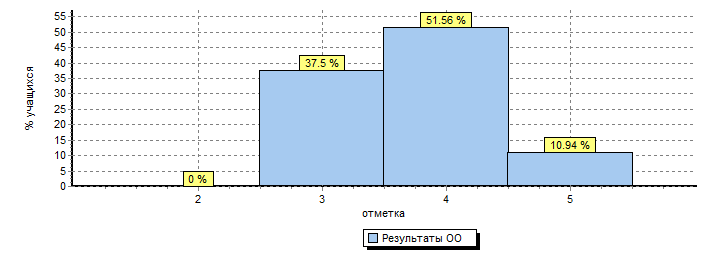 Распределение отметок по вариантамРаспределение отметок по вариантамРаспределение отметок по вариантамРаспределение отметок по вариантамРаспределение отметок по вариантамРаспределение отметок по вариантамРаспределение отметок по вариантамРаспределение отметок по вариантамРаспределение отметок по вариантамРаспределение отметок по вариантамРаспределение отметок по вариантамРаспределение отметок по вариантамРаспределение отметок по вариантамРаспределение отметок по вариантамРаспределение отметок по вариантамРаспределение отметок по вариантамРаспределение отметок по вариантамРаспределение отметок по вариантамРаспределение отметок по вариантамРаспределение отметок по вариантамВариантВариантВариантВариантВариант333445Кол-во уч.11111121212191953610101010101212121414228КомплектКомплектКомплектКомплектКомплект2424243333764МБОУ СОШ №19 г. Пензы(60 уч.)МБОУ СОШ №19 г. Пензы(60 уч.)МБОУ СОШ №19 г. Пензы(60 уч.)МБОУ СОШ №19 г. Пензы(60 уч.)МБОУ СОШ №19 г. Пензы(60 уч.)МБОУ СОШ №19 г. Пензы(60 уч.)МБОУ СОШ №19 г. Пензы(60 уч.)МБОУ СОШ №19 г. Пензы(60 уч.)МБОУ СОШ №19 г. Пензы(60 уч.)МБОУ СОШ №19 г. Пензы(60 уч.)МБОУ СОШ №19 г. Пензы(60 уч.)МБОУ СОШ №19 г. Пензы(60 уч.)МБОУ СОШ №19 г. Пензы(60 уч.)РособрнадзорВсероссийские проверочные работы (4 класс)Всероссийские проверочные работы (4 класс)Всероссийские проверочные работы (4 класс)Всероссийские проверочные работы (4 класс)Всероссийские проверочные работы (4 класс)Всероссийские проверочные работы (4 класс)Всероссийские проверочные работы (4 класс)Всероссийские проверочные работы (4 класс)Всероссийские проверочные работы (4 класс)Всероссийские проверочные работы (4 класс)Всероссийские проверочные работы (4 класс)Всероссийские проверочные работы (4 класс)Всероссийские проверочные работы (4 класс)Всероссийские проверочные работы (4 класс)Всероссийские проверочные работы (4 класс)Всероссийские проверочные работы (4 класс)Всероссийские проверочные работы (4 класс)Всероссийские проверочные работы (4 класс)Всероссийские проверочные работы (4 класс)Всероссийские проверочные работы (4 класс)Дата:Дата:Дата:Дата:Дата:Дата:18.04.201718.04.201718.04.201718.04.201718.04.201718.04.201718.04.201718.04.201718.04.201718.04.201718.04.201718.04.201718.04.201718.04.2017Предмет:Предмет:Предмет:Предмет:Предмет:Предмет:Русский языкРусский языкРусский языкРусский языкРусский языкРусский языкРусский языкРусский языкРусский языкРусский языкРусский языкРусский языкРусский языкРусский языкСтатистика по отметкамСтатистика по отметкамСтатистика по отметкамСтатистика по отметкамСтатистика по отметкамСтатистика по отметкамСтатистика по отметкамСтатистика по отметкамСтатистика по отметкамСтатистика по отметкамСтатистика по отметкамСтатистика по отметкамСтатистика по отметкамСтатистика по отметкамСтатистика по отметкамСтатистика по отметкамСтатистика по отметкамСтатистика по отметкамСтатистика по отметкамСтатистика по отметкамМаксимальный первичный балл: 38Максимальный первичный балл: 38Максимальный первичный балл: 38Максимальный первичный балл: 38Максимальный первичный балл: 38Максимальный первичный балл: 38Максимальный первичный балл: 38Максимальный первичный балл: 38Максимальный первичный балл: 38Максимальный первичный балл: 38Максимальный первичный балл: 38Максимальный первичный балл: 38Максимальный первичный балл: 38Максимальный первичный балл: 38Максимальный первичный балл: 38Максимальный первичный балл: 38Максимальный первичный балл: 38Максимальный первичный балл: 38Максимальный первичный балл: 38Максимальный первичный балл: 38ООООООООООООООООООООООООООООКол-во уч.Распределение групп баллов в %Распределение групп баллов в %Распределение групп баллов в %Распределение групп баллов в %ООООООООООООООООООООООООООООКол-во уч.2345Вся выборкаВся выборкаВся выборкаВся выборкаВся выборкаВся выборкаВся выборкаВся выборкаВся выборкаВся выборкаВся выборкаВся выборкаВся выборкаВся выборка13438443.821.745.728.8Пензенская обл.Пензенская обл.Пензенская обл.Пензенская обл.Пензенская обл.Пензенская обл.Пензенская обл.Пензенская обл.Пензенская обл.Пензенская обл.Пензенская обл.Пензенская обл.111262.820.944.132.3город Пензагород Пензагород Пензагород Пензагород Пензагород Пензагород Пензагород Пензагород Пензагород Пензагород Пенза45401.417.444.936.3(sch583018) МБОУ СОШ №19 г. Пензы     (sch583018) МБОУ СОШ №19 г. Пензы     (sch583018) МБОУ СОШ №19 г. Пензы     (sch583018) МБОУ СОШ №19 г. Пензы     (sch583018) МБОУ СОШ №19 г. Пензы     (sch583018) МБОУ СОШ №19 г. Пензы     (sch583018) МБОУ СОШ №19 г. Пензы     (sch583018) МБОУ СОШ №19 г. Пензы     (sch583018) МБОУ СОШ №19 г. Пензы     (sch583018) МБОУ СОШ №19 г. Пензы     6001548.336.7Общая гистограмма отметокОбщая гистограмма отметокОбщая гистограмма отметокОбщая гистограмма отметокОбщая гистограмма отметокОбщая гистограмма отметокОбщая гистограмма отметокОбщая гистограмма отметокОбщая гистограмма отметокОбщая гистограмма отметокОбщая гистограмма отметокОбщая гистограмма отметокОбщая гистограмма отметокОбщая гистограмма отметокОбщая гистограмма отметокОбщая гистограмма отметокОбщая гистограмма отметокОбщая гистограмма отметокОбщая гистограмма отметокОбщая гистограмма отметок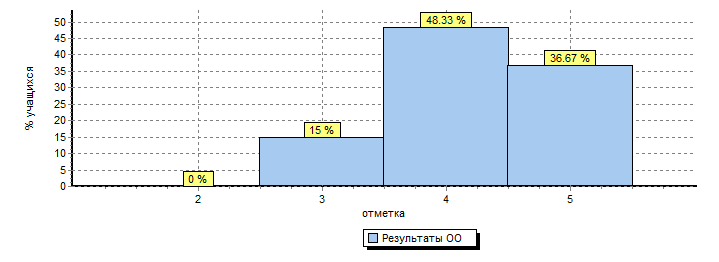 Распределение отметок по вариантамРаспределение отметок по вариантамРаспределение отметок по вариантамРаспределение отметок по вариантамРаспределение отметок по вариантамРаспределение отметок по вариантамРаспределение отметок по вариантамРаспределение отметок по вариантамРаспределение отметок по вариантамРаспределение отметок по вариантамРаспределение отметок по вариантамРаспределение отметок по вариантамРаспределение отметок по вариантамРаспределение отметок по вариантамРаспределение отметок по вариантамРаспределение отметок по вариантамРаспределение отметок по вариантамРаспределение отметок по вариантамРаспределение отметок по вариантамРаспределение отметок по вариантамВариантВариантВариантВариантВариант334455Кол-во уч.8888855171766281717171717441212161632КомплектКомплектКомплектКомплектКомплект992929222260МБОУ СОШ №19 г. Пензы(59 уч.)МБОУ СОШ №19 г. Пензы(59 уч.)МБОУ СОШ №19 г. Пензы(59 уч.)МБОУ СОШ №19 г. Пензы(59 уч.)МБОУ СОШ №19 г. Пензы(59 уч.)МБОУ СОШ №19 г. Пензы(59 уч.)МБОУ СОШ №19 г. Пензы(59 уч.)МБОУ СОШ №19 г. Пензы(59 уч.)МБОУ СОШ №19 г. Пензы(59 уч.)МБОУ СОШ №19 г. Пензы(59 уч.)МБОУ СОШ №19 г. Пензы(59 уч.)МБОУ СОШ №19 г. Пензы(59 уч.)РособрнадзорВсероссийские проверочные работы (4 класс)Всероссийские проверочные работы (4 класс)Всероссийские проверочные работы (4 класс)Всероссийские проверочные работы (4 класс)Всероссийские проверочные работы (4 класс)Всероссийские проверочные работы (4 класс)Всероссийские проверочные работы (4 класс)Всероссийские проверочные работы (4 класс)Всероссийские проверочные работы (4 класс)Всероссийские проверочные работы (4 класс)Всероссийские проверочные работы (4 класс)Всероссийские проверочные работы (4 класс)Всероссийские проверочные работы (4 класс)Всероссийские проверочные работы (4 класс)Всероссийские проверочные работы (4 класс)Всероссийские проверочные работы (4 класс)Всероссийские проверочные работы (4 класс)Всероссийские проверочные работы (4 класс)Всероссийские проверочные работы (4 класс)Дата:Дата:Дата:Дата:Дата:25.04.201725.04.201725.04.201725.04.201725.04.201725.04.201725.04.201725.04.201725.04.201725.04.201725.04.201725.04.201725.04.201725.04.2017Предмет:Предмет:Предмет:Предмет:Предмет:МатематикаМатематикаМатематикаМатематикаМатематикаМатематикаМатематикаМатематикаМатематикаМатематикаМатематикаМатематикаМатематикаМатематикаСтатистика по отметкамСтатистика по отметкамСтатистика по отметкамСтатистика по отметкамСтатистика по отметкамСтатистика по отметкамСтатистика по отметкамСтатистика по отметкамСтатистика по отметкамСтатистика по отметкамСтатистика по отметкамСтатистика по отметкамСтатистика по отметкамСтатистика по отметкамСтатистика по отметкамСтатистика по отметкамСтатистика по отметкамСтатистика по отметкамСтатистика по отметкамМаксимальный первичный балл: 18Максимальный первичный балл: 18Максимальный первичный балл: 18Максимальный первичный балл: 18Максимальный первичный балл: 18Максимальный первичный балл: 18Максимальный первичный балл: 18Максимальный первичный балл: 18Максимальный первичный балл: 18Максимальный первичный балл: 18Максимальный первичный балл: 18Максимальный первичный балл: 18Максимальный первичный балл: 18Максимальный первичный балл: 18Максимальный первичный балл: 18Максимальный первичный балл: 18Максимальный первичный балл: 18Максимальный первичный балл: 18Максимальный первичный балл: 18ООООООООООООООООООООООООООКол-во уч.Распределение групп баллов в %Распределение групп баллов в %Распределение групп баллов в %Распределение групп баллов в %ООООООООООООООООООООООООООКол-во уч.2345Вся выборкаВся выборкаВся выборкаВся выборкаВся выборкаВся выборкаВся выборкаВся выборкаВся выборкаВся выборкаВся выборкаВся выборкаВся выборка13689102.219.231.946.7Пензенская обл.Пензенская обл.Пензенская обл.Пензенская обл.Пензенская обл.Пензенская обл.Пензенская обл.Пензенская обл.Пензенская обл.Пензенская обл.Пензенская обл.Пензенская обл.111811.723.534.839.9город Пензагород Пензагород Пензагород Пензагород Пензагород Пензагород Пензагород Пензагород Пензагород Пензагород Пенза45720.6619.234.445.7(sch583018) МБОУ СОШ №19 г. Пензы     (sch583018) МБОУ СОШ №19 г. Пензы     (sch583018) МБОУ СОШ №19 г. Пензы     (sch583018) МБОУ СОШ №19 г. Пензы     (sch583018) МБОУ СОШ №19 г. Пензы     (sch583018) МБОУ СОШ №19 г. Пензы     (sch583018) МБОУ СОШ №19 г. Пензы     (sch583018) МБОУ СОШ №19 г. Пензы     (sch583018) МБОУ СОШ №19 г. Пензы     (sch583018) МБОУ СОШ №19 г. Пензы     59011.937.350.8Общая гистограмма отметокОбщая гистограмма отметокОбщая гистограмма отметокОбщая гистограмма отметокОбщая гистограмма отметокОбщая гистограмма отметокОбщая гистограмма отметокОбщая гистограмма отметокОбщая гистограмма отметокОбщая гистограмма отметокОбщая гистограмма отметокОбщая гистограмма отметокОбщая гистограмма отметокОбщая гистограмма отметокОбщая гистограмма отметокОбщая гистограмма отметокОбщая гистограмма отметокОбщая гистограмма отметокОбщая гистограмма отметок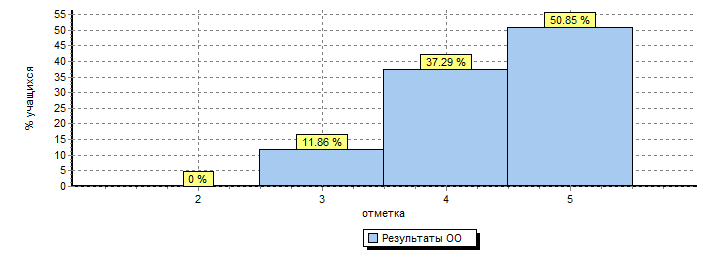 Распределение отметок по вариантамРаспределение отметок по вариантамРаспределение отметок по вариантамРаспределение отметок по вариантамРаспределение отметок по вариантамРаспределение отметок по вариантамРаспределение отметок по вариантамРаспределение отметок по вариантамРаспределение отметок по вариантамРаспределение отметок по вариантамРаспределение отметок по вариантамРаспределение отметок по вариантамРаспределение отметок по вариантамРаспределение отметок по вариантамРаспределение отметок по вариантамРаспределение отметок по вариантамРаспределение отметок по вариантамРаспределение отметок по вариантамРаспределение отметок по вариантамВариантВариантВариантВариант334455Кол-во уч.1515151522121215152918181818551010151530КомплектКомплектКомплектКомплект772222303059МБОУ СОШ №19 г. Пензы(59 уч.)МБОУ СОШ №19 г. Пензы(59 уч.)МБОУ СОШ №19 г. Пензы(59 уч.)МБОУ СОШ №19 г. Пензы(59 уч.)МБОУ СОШ №19 г. Пензы(59 уч.)МБОУ СОШ №19 г. Пензы(59 уч.)МБОУ СОШ №19 г. Пензы(59 уч.)МБОУ СОШ №19 г. Пензы(59 уч.)МБОУ СОШ №19 г. Пензы(59 уч.)МБОУ СОШ №19 г. Пензы(59 уч.)МБОУ СОШ №19 г. Пензы(59 уч.)МБОУ СОШ №19 г. Пензы(59 уч.)РособрнадзорВсероссийские проверочные работы (4 класс)Всероссийские проверочные работы (4 класс)Всероссийские проверочные работы (4 класс)Всероссийские проверочные работы (4 класс)Всероссийские проверочные работы (4 класс)Всероссийские проверочные работы (4 класс)Всероссийские проверочные работы (4 класс)Всероссийские проверочные работы (4 класс)Всероссийские проверочные работы (4 класс)Всероссийские проверочные работы (4 класс)Всероссийские проверочные работы (4 класс)Всероссийские проверочные работы (4 класс)Всероссийские проверочные работы (4 класс)Всероссийские проверочные работы (4 класс)Всероссийские проверочные работы (4 класс)Всероссийские проверочные работы (4 класс)Всероссийские проверочные работы (4 класс)Всероссийские проверочные работы (4 класс)Всероссийские проверочные работы (4 класс)Дата:Дата:Дата:Дата:Дата:27.04.201727.04.201727.04.201727.04.201727.04.201727.04.201727.04.201727.04.201727.04.201727.04.201727.04.201727.04.201727.04.201727.04.2017Предмет:Предмет:Предмет:Предмет:Предмет:Окружающий мирОкружающий мирОкружающий мирОкружающий мирОкружающий мирОкружающий мирОкружающий мирОкружающий мирОкружающий мирОкружающий мирОкружающий мирОкружающий мирОкружающий мирОкружающий мирСтатистика по отметкамСтатистика по отметкамСтатистика по отметкамСтатистика по отметкамСтатистика по отметкамСтатистика по отметкамСтатистика по отметкамСтатистика по отметкамСтатистика по отметкамСтатистика по отметкамСтатистика по отметкамСтатистика по отметкамСтатистика по отметкамСтатистика по отметкамСтатистика по отметкамСтатистика по отметкамСтатистика по отметкамСтатистика по отметкамСтатистика по отметкамМаксимальный первичный балл: 31Максимальный первичный балл: 31Максимальный первичный балл: 31Максимальный первичный балл: 31Максимальный первичный балл: 31Максимальный первичный балл: 31Максимальный первичный балл: 31Максимальный первичный балл: 31Максимальный первичный балл: 31Максимальный первичный балл: 31Максимальный первичный балл: 31Максимальный первичный балл: 31Максимальный первичный балл: 31Максимальный первичный балл: 31Максимальный первичный балл: 31Максимальный первичный балл: 31Максимальный первичный балл: 31Максимальный первичный балл: 31Максимальный первичный балл: 31ООООООООООООООООООООООООООКол-во уч.Распределение групп баллов в %Распределение групп баллов в %Распределение групп баллов в %Распределение групп баллов в %ООООООООООООООООООООООООООКол-во уч.2345Вся выборкаВся выборкаВся выборкаВся выборкаВся выборкаВся выборкаВся выборкаВся выборкаВся выборкаВся выборкаВся выборкаВся выборкаВся выборка13527190.924.253.221.7Пензенская обл.Пензенская обл.Пензенская обл.Пензенская обл.Пензенская обл.Пензенская обл.Пензенская обл.Пензенская обл.Пензенская обл.Пензенская обл.Пензенская обл.Пензенская обл.111180.5721.452.825.2город Пензагород Пензагород Пензагород Пензагород Пензагород Пензагород Пензагород Пензагород Пензагород Пензагород Пенза45730.351652.531.1(sch583018) МБОУ СОШ №19 г. Пензы     (sch583018) МБОУ СОШ №19 г. Пензы     (sch583018) МБОУ СОШ №19 г. Пензы     (sch583018) МБОУ СОШ №19 г. Пензы     (sch583018) МБОУ СОШ №19 г. Пензы     (sch583018) МБОУ СОШ №19 г. Пензы     (sch583018) МБОУ СОШ №19 г. Пензы     (sch583018) МБОУ СОШ №19 г. Пензы     (sch583018) МБОУ СОШ №19 г. Пензы     (sch583018) МБОУ СОШ №19 г. Пензы     59010.255.933.9Общая гистограмма отметокОбщая гистограмма отметокОбщая гистограмма отметокОбщая гистограмма отметокОбщая гистограмма отметокОбщая гистограмма отметокОбщая гистограмма отметокОбщая гистограмма отметокОбщая гистограмма отметокОбщая гистограмма отметокОбщая гистограмма отметокОбщая гистограмма отметокОбщая гистограмма отметокОбщая гистограмма отметокОбщая гистограмма отметокОбщая гистограмма отметокОбщая гистограмма отметокОбщая гистограмма отметокОбщая гистограмма отметок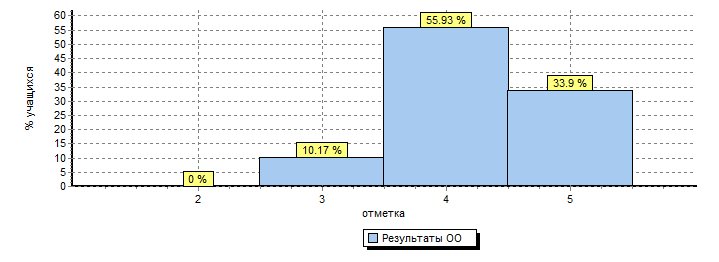 Распределение отметок по вариантамРаспределение отметок по вариантамРаспределение отметок по вариантамРаспределение отметок по вариантамРаспределение отметок по вариантамРаспределение отметок по вариантамРаспределение отметок по вариантамРаспределение отметок по вариантамРаспределение отметок по вариантамРаспределение отметок по вариантамРаспределение отметок по вариантамРаспределение отметок по вариантамРаспределение отметок по вариантамРаспределение отметок по вариантамРаспределение отметок по вариантамРаспределение отметок по вариантамРаспределение отметок по вариантамРаспределение отметок по вариантамРаспределение отметок по вариантамВариантВариантВариантВариант334455Кол-во уч.16161616441818883017171717221515121229КомплектКомплектКомплектКомплект663333202059МБОУ СОШ №19 г. Пензы(66 уч.)МБОУ СОШ №19 г. Пензы(66 уч.)МБОУ СОШ №19 г. Пензы(66 уч.)МБОУ СОШ №19 г. Пензы(66 уч.)МБОУ СОШ №19 г. Пензы(66 уч.)МБОУ СОШ №19 г. Пензы(66 уч.)МБОУ СОШ №19 г. Пензы(66 уч.)МБОУ СОШ №19 г. Пензы(66 уч.)МБОУ СОШ №19 г. Пензы(66 уч.)МБОУ СОШ №19 г. Пензы(66 уч.) 
РособрнадзорВсероссийские проверочные работы (5 класс)Всероссийские проверочные работы (5 класс)Всероссийские проверочные работы (5 класс)Всероссийские проверочные работы (5 класс)Всероссийские проверочные работы (5 класс)Всероссийские проверочные работы (5 класс)Всероссийские проверочные работы (5 класс)Всероссийские проверочные работы (5 класс)Всероссийские проверочные работы (5 класс)Всероссийские проверочные работы (5 класс)Всероссийские проверочные работы (5 класс)Всероссийские проверочные работы (5 класс)Всероссийские проверочные работы (5 класс)Всероссийские проверочные работы (5 класс)Всероссийские проверочные работы (5 класс)Всероссийские проверочные работы (5 класс)Всероссийские проверочные работы (5 класс)Дата:Дата:Дата:Дата:Дата:25.04.201725.04.201725.04.201725.04.201725.04.201725.04.201725.04.201725.04.201725.04.201725.04.201725.04.201725.04.2017Предмет:Предмет:Предмет:Предмет:Предмет:ИсторияИсторияИсторияИсторияИсторияИсторияИсторияИсторияИсторияИсторияИсторияИсторияСтатистика по отметкамСтатистика по отметкамСтатистика по отметкамСтатистика по отметкамСтатистика по отметкамСтатистика по отметкамСтатистика по отметкамСтатистика по отметкамСтатистика по отметкамСтатистика по отметкамСтатистика по отметкамСтатистика по отметкамСтатистика по отметкамСтатистика по отметкамСтатистика по отметкамСтатистика по отметкамСтатистика по отметкамМаксимальный первичный балл: 15Максимальный первичный балл: 15Максимальный первичный балл: 15Максимальный первичный балл: 15Максимальный первичный балл: 15Максимальный первичный балл: 15Максимальный первичный балл: 15Максимальный первичный балл: 15Максимальный первичный балл: 15Максимальный первичный балл: 15Максимальный первичный балл: 15Максимальный первичный балл: 15Максимальный первичный балл: 15Максимальный первичный балл: 15Максимальный первичный балл: 15Максимальный первичный балл: 15Максимальный первичный балл: 15ООООООООООООООООООООООКол-во уч.Распределение групп баллов в %Распределение групп баллов в %Распределение групп баллов в %Распределение групп баллов в %ООООООООООООООООООООООКол-во уч.2345Вся выборкаВся выборкаВся выборкаВся выборкаВся выборкаВся выборкаВся выборкаВся выборкаВся выборкаВся выборкаВся выборка9547237.230.441.421Пензенская обл.Пензенская обл.Пензенская обл.Пензенская обл.Пензенская обл.Пензенская обл.Пензенская обл.Пензенская обл.Пензенская обл.Пензенская обл.104154.428.142.824.7город Пензагород Пензагород Пензагород Пензагород Пензагород Пензагород Пензагород Пензагород Пенза41403.528.14226.5(sch583018) МБОУ СОШ №19 г. Пензы     (sch583018) МБОУ СОШ №19 г. Пензы     (sch583018) МБОУ СОШ №19 г. Пензы     (sch583018) МБОУ СОШ №19 г. Пензы     (sch583018) МБОУ СОШ №19 г. Пензы     (sch583018) МБОУ СОШ №19 г. Пензы     (sch583018) МБОУ СОШ №19 г. Пензы     (sch583018) МБОУ СОШ №19 г. Пензы     66016.740.942.4Общая гистограмма отметокОбщая гистограмма отметокОбщая гистограмма отметокОбщая гистограмма отметокОбщая гистограмма отметокОбщая гистограмма отметокОбщая гистограмма отметокОбщая гистограмма отметокОбщая гистограмма отметокОбщая гистограмма отметокОбщая гистограмма отметокОбщая гистограмма отметокОбщая гистограмма отметокОбщая гистограмма отметокОбщая гистограмма отметокОбщая гистограмма отметокОбщая гистограмма отметок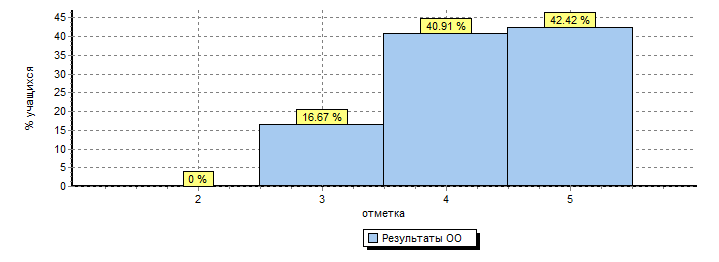 Распределение отметок по вариантамРаспределение отметок по вариантамРаспределение отметок по вариантамРаспределение отметок по вариантамРаспределение отметок по вариантамРаспределение отметок по вариантамРаспределение отметок по вариантамРаспределение отметок по вариантамРаспределение отметок по вариантамРаспределение отметок по вариантамРаспределение отметок по вариантамРаспределение отметок по вариантамРаспределение отметок по вариантамРаспределение отметок по вариантамРаспределение отметок по вариантамРаспределение отметок по вариантамРаспределение отметок по вариантамВариантВариантВариантВариант3345Кол-во уч.19191919661314332020202055141433КомплектКомплектКомплектКомплект1111272866МБОУ СОШ №19 г. Пензы(65 уч.)МБОУ СОШ №19 г. Пензы(65 уч.)МБОУ СОШ №19 г. Пензы(65 уч.)МБОУ СОШ №19 г. Пензы(65 уч.)МБОУ СОШ №19 г. Пензы(65 уч.)МБОУ СОШ №19 г. Пензы(65 уч.)МБОУ СОШ №19 г. Пензы(65 уч.)МБОУ СОШ №19 г. Пензы(65 уч.)МБОУ СОШ №19 г. Пензы(65 уч.)МБОУ СОШ №19 г. Пензы(65 уч.)МБОУ СОШ №19 г. Пензы(65 уч.)РособрнадзорВсероссийские проверочные работы (5 класс)Всероссийские проверочные работы (5 класс)Всероссийские проверочные работы (5 класс)Всероссийские проверочные работы (5 класс)Всероссийские проверочные работы (5 класс)Всероссийские проверочные работы (5 класс)Всероссийские проверочные работы (5 класс)Всероссийские проверочные работы (5 класс)Всероссийские проверочные работы (5 класс)Всероссийские проверочные работы (5 класс)Всероссийские проверочные работы (5 класс)Всероссийские проверочные работы (5 класс)Всероссийские проверочные работы (5 класс)Всероссийские проверочные работы (5 класс)Всероссийские проверочные работы (5 класс)Всероссийские проверочные работы (5 класс)Всероссийские проверочные работы (5 класс)Всероссийские проверочные работы (5 класс)Дата:Дата:Дата:Дата:Дата:27.04.201727.04.201727.04.201727.04.201727.04.201727.04.201727.04.201727.04.201727.04.201727.04.201727.04.201727.04.201727.04.2017Предмет:Предмет:Предмет:Предмет:Предмет:БиологияБиологияБиологияБиологияБиологияБиологияБиологияБиологияБиологияБиологияБиологияБиологияБиологияСтатистика по отметкамСтатистика по отметкамСтатистика по отметкамСтатистика по отметкамСтатистика по отметкамСтатистика по отметкамСтатистика по отметкамСтатистика по отметкамСтатистика по отметкамСтатистика по отметкамСтатистика по отметкамСтатистика по отметкамСтатистика по отметкамСтатистика по отметкамСтатистика по отметкамСтатистика по отметкамСтатистика по отметкамСтатистика по отметкамМаксимальный первичный балл: 22Максимальный первичный балл: 22Максимальный первичный балл: 22Максимальный первичный балл: 22Максимальный первичный балл: 22Максимальный первичный балл: 22Максимальный первичный балл: 22Максимальный первичный балл: 22Максимальный первичный балл: 22Максимальный первичный балл: 22Максимальный первичный балл: 22Максимальный первичный балл: 22Максимальный первичный балл: 22Максимальный первичный балл: 22Максимальный первичный балл: 22Максимальный первичный балл: 22Максимальный первичный балл: 22Максимальный первичный балл: 22ООООООООООООООООООООООООКол-во уч.Распределение групп баллов в %Распределение групп баллов в %Распределение групп баллов в %Распределение групп баллов в %ООООООООООООООООООООООООКол-во уч.2345Вся выборкаВся выборкаВся выборкаВся выборкаВся выборкаВся выборкаВся выборкаВся выборкаВся выборкаВся выборкаВся выборкаВся выборка92986910.229.847.512.5Пензенская обл.Пензенская обл.Пензенская обл.Пензенская обл.Пензенская обл.Пензенская обл.Пензенская обл.Пензенская обл.Пензенская обл.Пензенская обл.Пензенская обл.103515.42352.119.5город Пензагород Пензагород Пензагород Пензагород Пензагород Пензагород Пензагород Пензагород Пензагород Пенза41423.520.354.621.6(sch583018) МБОУ СОШ №19 г. Пензы     (sch583018) МБОУ СОШ №19 г. Пензы     (sch583018) МБОУ СОШ №19 г. Пензы     (sch583018) МБОУ СОШ №19 г. Пензы     (sch583018) МБОУ СОШ №19 г. Пензы     (sch583018) МБОУ СОШ №19 г. Пензы     (sch583018) МБОУ СОШ №19 г. Пензы     (sch583018) МБОУ СОШ №19 г. Пензы     (sch583018) МБОУ СОШ №19 г. Пензы     651.546.246.26.2Общая гистограмма отметокОбщая гистограмма отметокОбщая гистограмма отметокОбщая гистограмма отметокОбщая гистограмма отметокОбщая гистограмма отметокОбщая гистограмма отметокОбщая гистограмма отметокОбщая гистограмма отметокОбщая гистограмма отметокОбщая гистограмма отметокОбщая гистограмма отметокОбщая гистограмма отметокОбщая гистограмма отметокОбщая гистограмма отметокОбщая гистограмма отметокОбщая гистограмма отметокОбщая гистограмма отметок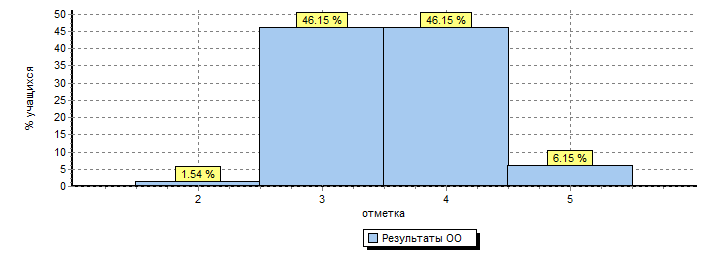 Распределение отметок по вариантамРаспределение отметок по вариантамРаспределение отметок по вариантамРаспределение отметок по вариантамРаспределение отметок по вариантамРаспределение отметок по вариантамРаспределение отметок по вариантамРаспределение отметок по вариантамРаспределение отметок по вариантамРаспределение отметок по вариантамРаспределение отметок по вариантамРаспределение отметок по вариантамРаспределение отметок по вариантамРаспределение отметок по вариантамРаспределение отметок по вариантамРаспределение отметок по вариантамРаспределение отметок по вариантамРаспределение отметок по вариантамВариантВариантВариантВариант22345Кол-во уч.1111111120123212121212111018433КомплектКомплектКомплектКомплект113030465Наименование профессиональной образовательной организацииФакультетНаименование профессиональной образовательной организацииФакультет2014-15 уч. год2015-16 уч. год2016-17 уч. годВысшее профессиональное образованиеПГАУ1344Высшее профессиональное образованиеПГТА2Высшее профессиональное образованиеПГУ4 :1 чел.(мединстит.)+ 344Высшее профессиональное образованиеПАИИ1Высшее профессиональное образованиеПГУАС3Высшее профессиональное образованиеРГУ(Санкт-Петербург)им. Герцена1Высшее профессиональное образованиеМГУПИ (Москва)Высшее профессиональное образованиеМИФи С(Москва)1Высшее профессиональное образованиеПМИЭИ права (Санкт-Петербург)Высшее профессиональное образованиеСаратовский государств. мед. универс.им.Вавилова11Высшее профессиональное образованиеСаратовский юридический университет2Высшее профессиональное образование Голицынский пограничный институт ФСБ России1Филиал МУ им.Витте(юридическое отделение)1Среднеепрофессиональное образование Пензенский колледж архитектуры и строительства1Среднеепрофессиональное образованиеПМК1Среднеепрофессиональное образованиеПриборостроительный колледж1Пенз. муз. училище1Многопрофильный колледж при ПГУ2ВСЕГО241717.№Учебное учреждение 2016/2017Пензенский колледж транспортной техники 1Железнодорожный техникум 1Колледж транспортных технологий 1Пензенский многопрофильный колледж 1Медицинский колледж 4Приборостроительный колледж 2Пензенский агротехнический колледж5ПХУ им.Савицкого1Колледж информационных промышленных технологий1Колледж пищевой промышленности1Колледж при ПГАУ2Фамилия, имя, отчество полностью)Общеобразовательное учреждениеКласс на 2017/2018 уч. г.Достижение с указанием названия и уровня интеллектуального состязанияПрофиль олимпиадыОвтов Алексей ВладимировичМБОУ СОШ №198победитель муниципального этапа Всероссийской олимпиады школьников в г.Пензе в 2016/2017 уч.годуинтеллектуальная (по математике)Давыдова Динара ВялиевнаМБОУ СОШ №1911 призер муниципального этапа Всероссийской олимпиады школьников в г.Пензе в 2016/2017 уч.годуинтеллектуальная,  (по биологии)Петухов Родион АлексеевичМБОУ СОШ №19выпускник грамота «За особые успехи»муниципального этапа Всероссийской олимпиады школьников в г.Пензе в 2016/2017 уч.годуинтеллектуальная,(по истории)  Загартдинова Алина РадиковнаМБОУ СОШ №1910победитель муниципального этапа Всероссийской олимпиады школьников в г.Пензе в 2016/2017 уч.годуинтеллектуальная,(по  ОБЖ)  Мартынова Карина ВадимовнаМБОУ СОШ №1910призер муниципального этапа Всероссийской олимпиады школьников в г.Пензе в 2016/2017 уч.годуинтеллектуальная,(по  ОБЖ)  Петухов Родион АлексеевичМБОУ СОШ №19выпускникпризер муниципального этапа Всероссийской олимпиады школьников в г.Пензе в 2016/2017 уч.годуинтеллектуальная,(по  ОБЖ)  Зеленковский Денис АндреевичМБОУ СОШ №1911призер муниципального этапа Всероссийской олимпиады школьников в г.Пензе в 2016/2017 уч.годуинтеллектуальная,(по  ОБЖ)  Панькина Виолетта СергеевнаМБОУ СОШ №19выпускникпризер муниципального этапа Всероссийской олимпиады школьников в г.Пензе в 2016/2017 уч.годуинтеллектуальная,(по  ОБЖ)  Меньшикова Юлия АлексеевнаМБОУ СОШ №199грамота «За особые успехи»муниципального этапа Всероссийской олимпиады школьников в г.Пензе в 2016/2017 уч.годуинтеллектуальная,(по  ОБЖ)  Загартдинова Алина РадиковнаМБОУ СОШ №1910победитель  регионального этапа Всероссийской олимпиады школьников в   2016/2017 уч.годуинтеллектуальная,(по  ОБЖ)  Мартынова Карина ВадимовнаМБОУ СОШ №1910победительрегиональногоэтапа Всероссийской олимпиады школьников в   в 2016/2017 уч.годуинтеллектуальная,(по  ОБЖ)  Петухов Родион АлексеевичМБОУ СОШ №19выпускникпризер  регионального этапа Всероссийской олимпиады школьников в   в 2016/2017 уч.годуинтеллектуальная,(по  ОБЖ)  Панькина Виолетта СергеевнаМБОУ СОШ №19выпускник   грамота «За особые успехи»на региональном этапеВсероссийской олимпиады школьников в   в 2016/2017 уч.годуинтеллектуальная,(по  ОБЖ)  Давыдова Динара ВялиевнаМБОУ СОШ №1911 призер  регионального этапа Всероссийской олимпиады школьников в   в 2016/2017 уч.годуинтеллектуальная,  (по биологии)Мартынова Карина ВадимовнаМБОУ СОШ №1910 призер заключительногоэтапа Всероссийской олимпиады школьников в    2016/2017 уч.годуинтеллектуальная,(по  ОБЖ)  Юрин Максим ИвановичМБОУ СОШ №196призер областной научно-практической конференции учащихся по конструкторской, научно-исследовательской и изобретательской деятельности «Эврика»интеллектуальная(физика)Мамонкина Анна ВасильевнаМБОУ СОШ №195призер городской научно-практической конференции младших школьников «Я открываю мир»Сологуб Анна ИгоревнаМБОУ СОШ №195призер городской научно-практической конференции младших школьников «Я открываю мир»Направление, темаЦели и задачиКем и когда  утверждаетсяНаучный руководитель(Ф.И.О., должность, ученая степень)Прогнозируемый конечный результат1. «Оценка по поведению»Цель: укрепление сознательной дисциплины учащихся. Задача: объективное отражение действительной картины поведения ученика,выполнение им Устава школы, локальных документов школы, отношение учащегося к учебным занятиям, добросовестность, трудолюбие.педагогический совет  классные руководители 1 классов Получить объективное отражение действительной картины поведения учеников школы2.Школа №19 –единый центр сдачи ГТО Цель: создать на базе МБОУ СОШ №19 площадку для сдачи норм ГТО среди школьников города, пропагандировать здоровый образ жизни.педагогический советПовалихин С.Г., преподаватель-организатор ОБЖ, Еремкина Е.А., Салмов Д.А., учителя физической культурыСоздание теоретической и практической базы для сдачи норм ГТО.3.Проект в рамках ПРО-движенияЦель: ранняя профилизация обучающихся через сотрудничество с ПГАУ, Управлением лесами Пензенской области, Пензенской лесосеменной станцией.педагогический советзам.директора по ВР Хадина С.Н.,Создание проекта теоретико-практической направленности…..4. Подпроекты:«Одаренные дети»,«Ученик года»,«Класс года»,квест-игра «Ахунский рубеж».Цель: выявление и поддержка одаренных детей, выстраивание индивидуальной траектории развития для реализации способностей каждого обучающегося.педагогический советзамдиректора по УВР Повалихина О.Н., заместитель директора по ВР Хадина С.Н., учителя школы: Смирнова О.А., Чернов Г.А. Способность каждого одаренного ребенка продемонстрировать свои способности, выступить на конкурсах различного уровня.